О внесении изменений в постановление администрации Благовещенского сельсовета   от 16.11.2015 № 97 «Об утверждении Порядка и условий формирования муниципального задания в отношении муниципальных учреждений и финансового обеспечения выполнения муниципального задания, Методики оценки выполнения бюджетными учреждениями  и иными некоммерческими организациями муниципального задания на оказание муниципальных услуг (выполнение работ)» В соответствии с пунктами 3 и 4 статьи 69.2 Бюджетного кодекса Российской Федерации, подпунктом 3 пункта 7 статьи 9.2 Федерального закона от 12.01.1996 N 7-ФЗ "О некоммерческих организациях", пунктом 5 статьи 4 Федерального закона от 03.11.2006 N 174-ФЗ "Об автономных учреждениях", Уставом Благовещенского сельсовета ПОСТАНОВЛЯЮ:       1. Внесении изменений в постановление администрации Благовещенского сельсовета   от 16.11.2015 № 97 «Об утверждении Порядка и условий формирования муниципального задания в отношении муниципальных учреждений и финансового обеспечения выполнения муниципального задания, Методики оценки выполнения бюджетными  учреждениями муниципального задания на оказание муниципальных услуг (выполнение работ)»  следующие изменения:1.1. Изложить пункты  5,6 в следующей редакции:«5. В целях доведения объема финансового обеспечения выполнения муниципального задания на 2016 год и на плановый период 2017 и 2018 годов, а также на 2017 год и на плановый период 2018 и 2019 годов, рассчитанного в соответствии с Порядком, до уровня финансового обеспечения в текущем финансовом году в пределах бюджетных ассигнований, предусмотренных главному распорядителю средств местного бюджета на предоставление субсидий на финансовое обеспечение выполнения муниципального задания, применяются коэффициенты выравнивания, определяемые в соответствии абзацами десятым – четырнадцатым пункта 8 Порядка. Указанные коэффициенты не применяются при расчете объема финансового обеспечения выполнения муниципального задания, начиная 
с формирования муниципального задания на 2018 год и на плановый период 2019 и  2020 годов.6. Пункт 7, абзацы второй и шестой пункта 8 Порядка в части нормативных затрат, связанных с выполнением работ в рамках муниципального задания, абзац пятый пункта 15 и абзац восьмой пункта 20, а также пункты 19 - 22 Порядка применяются при расчете объема финансового обеспечения выполнения муниципального задания, начиная с муниципального задания на 2018 год и на плановый период 2019 - 2020 годов.»1.2. в пункте 7 приложения 1 к постановлению:слова "(за исключением имущества, сданного в аренду или переданного в безвозмездное пользование)" заменить словами "(за исключением имущества, сданного в аренду или переданного в безвозмездное пользование, а также затрат на содержание жилых помещений, предоставленных сотрудникам учреждения по договорам найма, в части возмещения коммунальных услуг)";дополнить абзацем 2 следующего содержания:"Объем финансового обеспечения выполнения муниципального задания рассчитывается в срок не позднее 15 рабочих дней со дня утверждения главным распорядителем средств местного бюджета лимитов бюджетных обязательств на финансовое обеспечение выполнения муниципального задания.";1.3. в пункте 8 приложения 1 к постановлению:в абзаце десятом цифры "2015" заменить словами "текущем финансовом", слова "вправе применить коэффициент" заменить словами "принимает решение о применении коэффициента";в абзаце одиннадцатом слова "V2015" заменить словами "Vтфо";в абзаце тринадцатом слова "V2015" заменить словами "Vтфо", цифры "2015" заменить словами "текущем финансовом";1.4. в абзаце первом пункта 10 приложения 1 к постановлению слово "утверждаются" заменить словами "утверждаются в срок не позднее 15 рабочих дней со дня утверждения главным распорядителем средств местного бюджета лимитов бюджетных обязательств на финансовое обеспечение выполнения муниципального задания";1.5. в абзаце первом пункта 13 приложения 1 к постановлению слово "определяемые" заменить словами "определяемые стандартами оказания муниципальных услуг (выполнения работ), утвержденными уполномоченными органами местного самоуправления Благовещенского сельсовета, а в случае их отсутствия - ";1.6. абзац седьмой пункта 17 приложения 1 к постановлению исключить;1.7. приложение 1 к постановлению дополнить пунктом 27.1 следующего содержания:"27.1. Перечисление субсидии в декабре текущего финансового года осуществляется не позднее 2 рабочих дней со дня представления муниципальным бюджетным учреждением, муниципальным автономным учреждением органу местного самоуправления Благовещенского сельсовета, осуществляющему функции и полномочия учредителя бюджетного или автономного учреждения, предварительного отчета о выполнении муниципального задания за текущий финансовый год в соответствии с пунктом 32 Порядка (далее - предварительный отчет).В случае если указанные в предварительном отчете показатели объема оказываемых муниципальных услуг (выполняемых работ) меньше соответствующих показателей, установленных в муниципальном задании, то соответствующие средства субсидии подлежат перечислению в местный бюджет в соответствии с бюджетным законодательством.";1.8. в пункте 29 приложения 1 к постановлению слово "текущего" заменить словом "очередного";1.9. пункты 30 - 32 приложения 1 к постановлению изложить в следующей редакции:"30. В случае если муниципальное задание в соответствии с Методикой оценки выполнения бюджетными учреждениями и иными некоммерческими организациями муниципального задания на оказание муниципальных услуг (выполнение работ), утверждаемой постановлением администрации Благовещенского сельсовета, признано не выполненным по муниципальной услуге (работе) в части показателей, характеризующих качество и (или) объем муниципальной услуги (работы), то не использованные в текущем финансовом году остатки средств субсидии, образовавшиеся в связи с невыполнением муниципального задания в части показателей, характеризующих качество и (или) объем муниципальной услуги (работы), подлежат возврату в местный бюджет в срок до 1 марта очередного финансового года.31. Контроль за выполнением муниципального задания осуществляется главными распорядителями средств местного бюджета, в ведении которых находятся муниципальные казенные учреждения, органами местного самоуправления Благовещенского сельсовета, осуществляющими функции и полномочия учредителей бюджетных или автономных учреждений, путем проведения мониторинга исполнения муниципального задания (далее - мониторинг).Мониторинг осуществляется не реже двух раз в течение текущего финансового года, а по итогам отчетного финансового года - не позднее 10 февраля года, следующего за отчетным, на основании представленного муниципальным учреждением отчета о выполнении муниципального задания за отчетный период по следующим направлениям:соответствие качества оказанных муниципальных услуг (выполненных работ) установленным в муниципальном задании показателям качества муниципальных услуг (работ);соответствие объема оказанных муниципальных услуг (выполненных работ) установленным в муниципальном задании показателям объема муниципальных услуг (работ).По итогам проведения мониторинга главные распорядители средств местного бюджета, в ведении которых находятся муниципальные казенные учреждения, органы местного самоуправления Ирбейского района, осуществляющие функции и полномочия учредителя бюджетных или автономных учреждений, составляют аналитическую записку о результатах мониторинга, содержащую характеристику:фактических результатов выполнения муниципальным учреждением муниципального задания;факторов, повлиявших на отклонение фактических результатов выполнения муниципальным учреждением муниципального задания от запланированных.На основании результатов мониторинга, проводимого в течение текущего финансового года, главные распорядители средств местного бюджета, в ведении которых находятся муниципальные казенные учреждения, органы местного самоуправления Благовещенского сельсовета, осуществляющие функции и полномочия учредителей бюджетных или автономных учреждений, при выявлении необходимости внесения изменений в муниципальное задание осуществляют формирование нового муниципального задания (с учетом внесенных изменений) в соответствии с Порядком.Аналитическая записка о результатах мониторинга в течение 10 рабочих дней со дня завершения проведения мониторинга размещается в сети Интернет на официальном сайте главного распорядителя средств местного бюджета, в ведении которого находится муниципальное казенное учреждение, органа местного самоуправления Благовещенского сельсовета, осуществляющего функции и полномочия учредителя бюджетного или автономного учреждения.32. Отчет о выполнении муниципального задания в течение текущего финансового года формируется муниципальным учреждением ежеквартально (за исключением отчета за четвертый квартал текущего финансового года) и представляется главному распорядителю средств местного бюджета, в ведении которого находится муниципальное казенное учреждение, органу местного самоуправления Благовещенского сельсовета, осуществляющему функции и полномочия учредителя бюджетного или автономного учреждения, в сроки, установленные муниципальным заданием.Отчет о выполнении муниципального задания за отчетный финансовый год формируется муниципальным учреждением и представляется главному распорядителю средств местного бюджета, в ведении которого находится муниципальное казенное учреждение, органу местного самоуправления Ирбейского района, осуществляющему функции и полномочия учредителя бюджетного или автономного учреждения, в сроки, установленные муниципальным заданием, но не позднее 25 января финансового года, следующего за отчетным. При этом не позднее 15 рабочих дней до завершения текущего финансового года муниципальное бюджетное учреждение, муниципальное автономное учреждение представляет органу местного самоуправления Благовещенского сельсовета, осуществляющему функции и полномочия учредителя бюджетного или автономного учреждения, предварительный отчет, содержащий предварительную информацию, предусмотренную абзацами четвертым - одиннадцатым настоящего пункта.Отчет о выполнении муниципального задания за отчетный финансовый год должен содержать следующую информацию:наименование муниципального учреждения, оказывающего услугу (выполняющего работу);наименование оказываемой услуги (выполняемой работы);наименование показателя качества (объема) оказываемых муниципальных услуг (выполняемых работ);значения показателей качества (объема) оказываемых муниципальных услуг (выполняемых работ), утвержденные в муниципальном задании на отчетный финансовый год;фактические значения показателей качества (объема) оказываемых муниципальных услуг (выполняемых работ) за отчетный финансовый год;причины отклонения значений показателей качества (объема) оказываемых муниципальных услуг (выполняемых работ) от запланированных;источник информации о фактических значениях показателей качества (объема) оказываемых муниципальных услуг (выполняемых работ);иную информацию, запрашиваемую главным распорядителем средств местного бюджета, в ведении которого находится муниципальное казенное учреждение, органом местного самоуправления Благовещенского сельсовета, осуществляющим функции и полномочия учредителя бюджетного или автономного учреждения, необходимую для проведения оценки выполнения муниципального задания.";1.10. в пункте 34 приложения 1 к постановлению слова "пояснительной запиской, содержащей оценку выполнения муниципального задания и (или) причины его невыполнения," заменить словами "аналитической запиской о результатах мониторинга по итогам отчетного финансового года";1.11. заголовок приложения N 2 к Порядку и условиям изложить в следующей редакции:"Значения норм, необходимых для определения базовых нормативов затрат на оказание муниципальных услуг, выраженных в натуральных показателях и установленных методом наиболее эффективного учреждения".2. Контроль за исполнением настоящего постановления оставляю за собой.       3. Постановление вступает в силу в день, следующий за днем его официального опубликования в периодическом печатном издании «Вестник Благовещенского сельсовета».Глава сельсовета                                            В. Н. Чумакова					Грибкова Елена Владимировна8(39174)3-16-95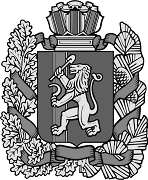 АДМИНИСТРАЦИЯАДМИНИСТРАЦИЯАДМИНИСТРАЦИЯАДМИНИСТРАЦИЯАДМИНИСТРАЦИЯАДМИНИСТРАЦИЯАДМИНИСТРАЦИЯАДМИНИСТРАЦИЯАДМИНИСТРАЦИЯАДМИНИСТРАЦИЯАДМИНИСТРАЦИЯПОСТАНОВЛЕНИЕПОСТАНОВЛЕНИЕПОСТАНОВЛЕНИЕПОСТАНОВЛЕНИЕПОСТАНОВЛЕНИЕПОСТАНОВЛЕНИЕПОСТАНОВЛЕНИЕПОСТАНОВЛЕНИЕПОСТАНОВЛЕНИЕПОСТАНОВЛЕНИЕПОСТАНОВЛЕНИЕ17. 11.2016 17. 11.2016 17. 11.2016               с. Благовещенка              с. Благовещенка              с. Благовещенка              с. Благовещенка    № 97    № 97